Presseinformation»Lost Places am Bodensee« von Jasmin SeidelMeßkirch, August 2022Verlassene Orte am Bodensee
Der neue Bildband von Jasmin SeidelMit über 200 stimmungsvollen FarbfotografienKnappe Erzählungen zur ersten Begegnung mit Orten, von ihren Geschichten und den Menschen, die dort gelebt und gearbeitet habenInklusive der acht wichtigsten Verhaltensregeln des Urbexer CodexZum BuchGeheimnisvoll, unheimlich, verlassen und vergessen, das sind Lost Places, zu Deutsch »vergessene Orte«: Fabriken, Hofgüter, Bahnhöfe, Schießstände und Badeanstalten mitten im Wald. Sie sind dem Verfall preisgegeben. Bäume wachsen aus den Gebäuden und Kletterpflanzen suchen sich ihren Weg entlang der maroden Fassaden. Man kann beobachten wie sich die Natur ihr Refugium zurückerobert. Jasmin Seidel nimmt Sie ein weiteres Mal mit auf ihre Reise zu den Lost Places, eine Welt, die geheimnisvoll und unheimlich, aber in ihrer Abgeschiedenheit auch wunderschön ist.Die AutorinJasmin Seidel, 1981 in Waldkirch geboren, verbrachte ihre Kindheit im Elztal, doch es gab immer wieder Ausflüge in die beliebte Ferienregion Bodensee. Die gelernte Arzthelferin erkannte ihre Leidenschaft für die Fotografie durch einen Zufall: Die neue Kamera für den Urlaub entfachte diese große Liebe, die mit der Landschaftsfotografie ihren Anfang nahm und Seidel recht schnell zur Lost-Places-Fotografie führte. Nun kehrte sie zurück, um abseits der touristischen Pfade die Bodenseeregion neu zu entdecken. 2022 gewann Jasmin Seidel mit ihrem Buch »Lost Places im Schwarzwald« den Buchpreis »Wälderliebling« bei der Buchmesse Hinterzarten 2022.Lost Places am BodenseeJasmin Seidel192 SeitenEUR 26,00 [D] / EUR 26,80 [A]ISBN 978-3-8392-0278-4Erscheinungstermin: 10. August 2022Kontaktadresse: Gmeiner-Verlag GmbH Laura OberndorffIm Ehnried 588605 MeßkirchTelefon: 07575/2095-154Fax: 07575/2095-29laura.oberndorff@gmeiner-verlag.dewww.gmeiner-verlag.deCover und Porträtbild zum Download (Verlinkung hinterlegt)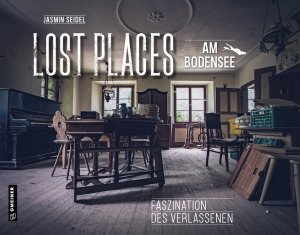 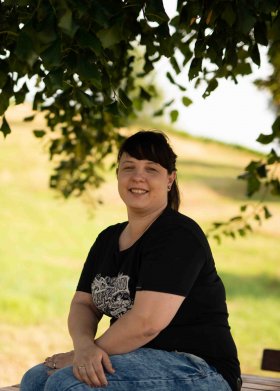 				             Bildrechte © Adrian SailerAnforderung von Rezensionsexemplaren:Jasmin Seidel »Lost Places am Bodensee«, ISBN 978-3-8392-0278-4Absender:RedaktionAnsprechpartnerStraßeLand-PLZ OrtTelefon / TelefaxE-Mail